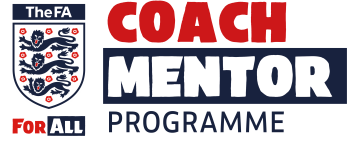 The Football Association Coach Mentors                                                           The Football Association is looking to appoint a Coach Mentor to support Essex County Football Association.   They will work with specific projects, supporting:FA Charter Standard ClubsSpecific target groups (BAME, Female and Disability)Grassroots ClubsLeague SupportPost Qualification Support You would be working on a part-time basis, on a minimum 100 hour contract for the season and will provide agreed hours of mentoring support, across a 12 month period. Mentors will provide quality targeted support that challenges coaches to excel in their work and enhance coaching standards nationally. Please note: This role will be targeting support in the local authority areas of Colchester & Tendring. We are ideally looking to appoint an individual living in, or close to these areas. The aim of the Mentoring programme is;To support the development of coaches in Grassroots football leaving a lasting legacyTo work with Clubs to identify the needs of coachesTo  mentor and support coachesTo observe, provide feedback and create action plans for clubs and individuals  To develop and deliver a programme of support for coaches across the 4 corners To support coach development, focusing upon the knowledge, skills and attributes to be an effective coachTo support and develop reflection skills To deliver individual, bespoke  club  based  events  to  support  the  learning  of  coaches  The mentoring programme will meet the needs of coaches at a local level, promoting and cascading the principles of the England DNA, as well as linking with The FA Respect programme.We now seek applications from prospective mentors with the right credentials, knowledge, skills attributes and time to provide mentoring opportunities for coaches.Application ProcessIf you wish to be considered for one of the Coach Mentor positions please click here to complete the application form and attach your CV. Please note that only electronic applications will be accepted. Unfortunately, we will not be able to respond to everyone individually, therefore if you do not hear from us by Friday 6th December 2019, please assume that your application has been unsuccessful.  The deadline for receipt of applications is 5pm on Sunday 1st December 2019. Any applications received after this deadline will not be considered. Interviews are scheduled to take place at Essex County FA on Thursday 12th December 2019.If you have any queries please contact us on coachmentorapplications@thefa.com